AMENDMENT 1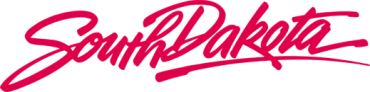 Ellsworth Development AuthorityAGENDABoard of Directors Meeting 30 May 201911 am (Mountain) Black Hills State University Center, 4300 Cheyenne Blvd, Rapid City, SD  57709Lecture Hall Theater1. Welcome - Call to Order (11:00 am)a.  Roll Callb.  Conflict of Interest Disclosure / Request for Waiver and Roll Call – Action ItemPursuant to SL 3-23-1 and absent a waiver, no elected or appointed member of a state authority, board, or commission may have an interest in or derive a direct benefit from any contract(s).Does any SDEDA BOD member have an interest in or derive a direct benefit from any existing or future contract(s)?Are there any requests for waivers?Roll Callc.      Approval of Agenda - Action Itemd.      Approval of Minutes from 20 February 2019 - Board Meeting – Action Item2.  Business Updates:    a.  REPI Update and Presentation	    b.  B-21 Update and Prospects3.  Public Comment Session4.  Old BusinessNone5.  New BusinessResolution 19-08:  Consider resolution approving SDEDA FY2020 Budget - Action ItemResolution 19-09:  Consider resolution approving the sale of parcels, including:  118 N. Ellsworth Road, Box Elder, SD and 100 Ellsworth Road, Box Elder , SD - Action ItemResolution 19-10: Consider resolution approving the sale of Lot 1 of Schock Subdivision (aka: 507 Highway 1416, Box Elder, SD) +/- 2.04 acres - Action ItemResolution 19-11:  Consider resolution approving the sale of Lots 2 + 3 of Lozano Subdivision (aka: 346 Line Road, Box Elder, SD) +/- .67 acres) - Action Item6. Executive Session (Approx. 11:45 am)  The Authority Members will consider going into executive session pursuant to the provisions provided for executive sessions under S.D.C.L. 1-25-2 to discuss strategies of the Authority.7. Adjournment (Approx. 3 pm)